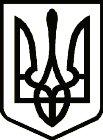 УкраїнаНОВГОРОД – СІВЕРСЬКА МІСЬКА РАДАЧЕРНІГІВСЬКОЇ ОБЛАСТІ(двадцять друга сесія VIІI скликання)РІШЕННЯ30 березня 2023 року                                                                                         № 821 Про затвердження технічної документаціїіз землеустрою щодо встановлення (відновлення)меж земельної ділянки в натурі (на місцевості)для оформлення права оренди на земельну ділянку	Розглянувши подані заяви щодо затвердження технічної документації                                 із землеустрою щодо встановлення (відновлення) меж земельної ділянки                     в натурі (на місцевості) для оформлення права оренди на земельну ділянку, відповідно до ст. ст. 12, 93, 122, 124, 186 Земельного кодексу України, Закону України «Про оренду землі», керуючись ст. ст. 26, 59 Закону України «Про місцеве самоврядування в Україні», міська рада ВИРІШИЛА:1. Затвердити технічну документацію із землеустрою щодо встановлення   (відновлення) меж земельної ділянки в натурі (на місцевості) для розміщення                та експлуатації основних, підсобних і допоміжних будівель та споруд підприємств переробної, машинобудівної та іншої промисловості,                                 з кадастровим номером 7423610000:00:005:0154, для оформлення права оренди за рахунок земель ненаданих у власність або у користування, приватному підприємству «Новгород-Сіверські аграрні інвестиції» (код ЄДРПОУ 35289259), загальною площею – 1,3374 га, яка знаходиться за адресою:           вул. Залінійна, буд. 2-А, м. Новгород-Сіверський, Чернігівська область:1) передати в оренду приватному підприємству «Новгород-Сіверські аграрні інвестиції» (код ЄДРПОУ 35289259) земельну ділянку з кадастровим номером 7423610000:00:005:0154 строком на 10 років з правом поновлення договору оренди землі;2) встановити орендну плату у розмірі 5 % від нормативно грошової оцінки земельної ділянки;3) уповноважити Новгород-Сіверського міського голову укласти договір оренди землі.2. Затвердити технічну документацію із землеустрою щодо встановлення   (відновлення) меж земельної ділянки в натурі (на місцевості) з кадастровим номером 7423610000:00:003:0559 для будівництва і обслуговування житлового будинку, господарських будівель і споруд (присадибна ділянка) за рахунок земель комунальної власності, ненаданих у власність або у постійне користування, Кобець Олександру Васильовичу, Сачавій Ользі Миколаївні загальною площею – 0,0600 га, яка знаходиться за адресою: вул. Миру, буд. 31, м. Новгород-Сіверський, Чернігівська область:1) передати в оренду земельну ділянку з кадастровим номером 7423610000:00:003:0559 Кобець Олександру Васильовичу, Сачавій Ользі Миколаївні строком на 1 рік з правом поновлення договору оренди землі;2) встановити орендну плату у розмірі 0,3 % від нормативно грошової оцінки земельної ділянки;         3) уповноважити Новгород-Сіверського міського голову укласти договір оренди землі.3. Контроль за виконанням рішення покласти на постійну комісію міської ради з питань земельних відносин та екології.Міський голова                                                               Л. Ткаченко